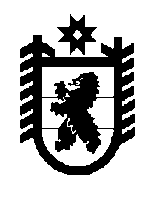 Совет Олонецкого городского поселения –представительный орган муниципального образования58-е заседание 3-го созываРЕШЕНИЕот 07.02.2017г.   № 284Об утверждении проекта решения «О внесении дополнения в Устав Олонецкого городского поселения»       В соответствии со статьей 44 Федерального закона «Об общих принципах организации местного самоуправления в Российской Федерации» от 06.10.2003г. № 131-ФЗ Совет Олонецкого городского поселения – представительный орган муниципального образования решил:     1. Утвердить проект решения Совета Олонецкого городского поселения в следующей редакции:«О внесении дополнения в Устав Олонецкого городского поселения     В соответствии с Федеральным законом от 6 октября 2003 года № 131-ФЗ «Об общих принципах организации местного самоуправления в Российской Федерации» в редакции Федерального закона от 26.03.2016г. № 197-ФЗ «О внесении изменений в статью 26.3 Федерального закона «Об общих принципах организации законодательных (представительных) и исполнительных органов государственной власти субъектов Российской Федерации» и в связи с вступлением в силу Федерального закона от 23.06.2016г. № 182-ФЗ «Об основах системы профилактики правонарушений в Российской Федерации» Совет Олонецкого городского поселения – представительный орган муниципального образования решил:     1. Статью 9 Устава Олонецкого городского поселения дополнить пунктом 37 следующего содержания:«37) Осуществление мероприятий в сфере профилактики правонарушений, предусмотренных Федеральным законом «Об основах системы профилактики правонарушений в Российской Федерации».     2. Направить настоящее решение Главе Олонецкого городского поселения для подписания.     3. Главе Олонецкого городского поселения направить решение на государственную регистрацию в территориальный орган уполномоченного федерального органа исполнительной власти в сфере регистрации уставов муниципальных образований.         4. Главе Олонецкого городского поселения  обнародовать решение после его государственной регистрации.Председатель Совета Олонецкого городского поселения			           Н.Ю. КанаеваГлава Олонецкого городскогопоселения                                                                          Ю.И.Минин».     2. Направить данное решение на подписание главе  Олонецкого городского поселения.     3. Настоящее решение подлежит обнародованию в соответствии с п.5 статьи 39 Устава Олонецкого городского поселения. Председатель Совета Олонецкого городского поселения			                         Н.Ю.КанаеваГлава Олонецкого городского поселения                                    Ю.И.Минин                                                                        